Personal Data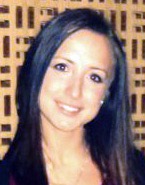 EducationJanuary 2012  	Member of Rome Chartered Accountant.Registration number: AA_010878Member of Certified Auditors. Registration number: 167018 	(Equivalent to ACCA)2005 – 2007					Masters Degree in Business EconomicsUniversity “La Sapienza” of RomeFinal vote: 110/110cum laude2002 – 2005					Bachelor Degree in Economics Finance and Law for Business ManagementUniversity “La Sapienza” of RomeFinal vote: 110/110cum laude1997 – 2002					High School DiplomaLiceo Scientifico Stanislao Cannizzaro- Vittoria (RG)Final vote: 100/100Work ExperienceJan 2015-Present                                          Freelancer - Translations English/Italian and viceversa                                                                     Private English lessonsMarch 2016-Present                                     Trattoria Nervosa – Yorkville – Toronto, Ontario                                                                      Internal resources managingMay 2016- October2016                               Aurora importing and Distributing Ltd -       Mississauga (ON)                                                                       Logistic coordinator, purchasing assistant                                                                       Preparing containers form Italy, dealing with the forwarders company,                                                                                              Scheduling delivery time, dealing with customs and brokersNov 2014-Feb 2016                                     	Company of construction- Colandonio Salvatore - Vittoria (RG), Italy	                                                                    Bookkeeper; Administrative Manager;	   Manager of internal and external resourcesNov 2013-Nov 2014			Dimmi bar and restaurant (Yorkville) – Toronto, Ontario                                                                Internal resources managing 						May2013-Nov2013			Dimmi bar and restaurant (Yorkville) – Toronto, Ontario                                                                                   Server             Sept 2011 –Nov 2012			KPMG Spa - Transaction and Restructuring Services - Rome, Italy Permanent - Contract 	Performing Financial Due Diligence, and advisory on transaction issues (Private Equity and Corporate)
Nov 2007-Sept 2011			KPMG Spa - Audit - Rome, ItalyPermanent - Contract Balance Sheet Audit and Account Check, carried out for listed and not listed companiesKPMG Spa - Consultancy - Rome, Italy2000– 2002				Company of construction - Colandonio Salvatore - Vittoria (RG), ItalyExperience in my family’s company in the sales field; dealing with customers; advising customers and answering any questions; arranging orders and deliveries.Skills and attributes			Languages:					Italian - Mother tongueEnglish - Fluent with Ielts: score 6.5French - TCF (Test de connaissance du français). Level: B2 (Advanced Intermediate)German - Private tuition for a period of five months						Software and Applications:MS Word, Excel, PowerPoint, Access, Outlook, Internet Explorer, SAP 						Interests:Volleyball - Involvement in regional championshipsMusic - A ten-year study of the piano and involvement in local and national singing competitions, getting brilliant results Drama - Acting coursesCharity - Casa Azzurra OnlusEducator - Azione Cattolica Ragazzi					Aptitudes:Creativity, determination to reach goals, excellent capacity to manage relationships with interlocutors, aptitude for problem solving and team work, focus on client’s needs, ability to work under pressure and excellent attention to detail.                                                                      I work very well under pressure and I respect meticulously any timeline.Certifications:                                                Smart ServePrizes/Awards2008		Prize “Leggio d’oro” Endas 2008  	Participation at the National Dubbers event 2002 – 2007					Education Department - Province of Ragusa  	Conferment of five yearly grants for university achievements1998           	Mathematical Olympiad in Bari	Achievement of II place at a national level 1996	Music Academy - Conservatorio Musicale “Bellini” in Catania	Achievement of the final qualification in music theory and sol-faLicence			Driver’s licence (full G)Eleonora Colandonio